Care for Personal NeedsCan blow nose, cover sneezeCan wash own hands Can snap, button, zipper or belt own pantsCan take off and put on coatCan tie shoesRecognizes own possessions:  Jacket, Lunchbox, etc.Can eat unassistedCan use silverwareWill put away toys when askedSocialWill listen to an adult and do as toldCan cooperate with other childrenCan play with other children without hitting or bitingCan sit for short periodsCan follow a ruleUnderstands and follow oral directionsHealthIs Independent in using the toiletHas had a health check-up and required immunizationsReceives medical care when sickEats at regular times each dayGets eight or more hours of sleep at night Can run, jump, climb, swing, and use balls. 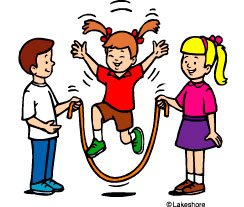 IntellectualShows an interest in books and readingHolds book and turns pages correctlyKnow some songs, rhymesParticipates in rhyming gamesIdentifies labels and signs in the environmentPretends to read and rightKnows first and last nameCan right name using Capital and lowercase letters (Adam not ADAM)Can count to 10Can identify numbers Can identify shapes Can identify colors Understands position and direction wordsCan tell and retell familiar storiesCan tell about an experienceCan communicate personal needsHas a variety of experiences such as library, park, zoo, grocery store, post officeCan use crayons, pencil, scissors, and glueExpresses ideas with drawing Is willing to try a task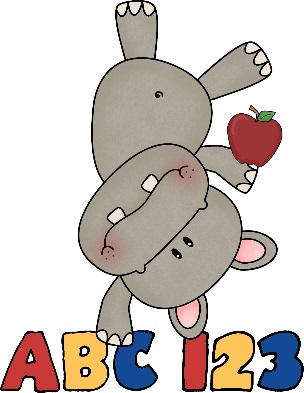 